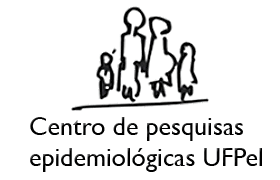 PROGRAMA DE PÓS-GRADUAÇÃO EM EPIDEMIOLOGIAPROGRAMA DE PÓS-GRADUAÇÃO EM EPIDEMIOLOGIAPROGRAMA DE PÓS-GRADUAÇÃO EM EPIDEMIOLOGIAPROGRAMA DE PÓS-GRADUAÇÃO EM EPIDEMIOLOGIAPROGRAMA DE PÓS-GRADUAÇÃO EM EPIDEMIOLOGIAPROGRAMA DE PÓS-GRADUAÇÃO EM EPIDEMIOLOGIAPROGRAMA DE PÓS-GRADUAÇÃO EM EPIDEMIOLOGIAPROGRAMA DE PÓS-GRADUAÇÃO EM EPIDEMIOLOGIAPROGRAMA DE PÓS-GRADUAÇÃO EM EPIDEMIOLOGIAPROGRAMA DE PÓS-GRADUAÇÃO EM EPIDEMIOLOGIAPROGRAMA DE PÓS-GRADUAÇÃO EM EPIDEMIOLOGIAPROGRAMA DE PÓS-GRADUAÇÃO EM EPIDEMIOLOGIAPROGRAMA DE PÓS-GRADUAÇÃO EM EPIDEMIOLOGIAPROGRAMA DE PÓS-GRADUAÇÃO EM EPIDEMIOLOGIAPROGRAMA DE PÓS-GRADUAÇÃO EM EPIDEMIOLOGIAFORMULÁRIO DE INSCRIÇÃO DE ENTREVISTADORAS PESQUISA RURAL – 2015/2016FORMULÁRIO DE INSCRIÇÃO DE ENTREVISTADORAS PESQUISA RURAL – 2015/2016FORMULÁRIO DE INSCRIÇÃO DE ENTREVISTADORAS PESQUISA RURAL – 2015/2016FORMULÁRIO DE INSCRIÇÃO DE ENTREVISTADORAS PESQUISA RURAL – 2015/2016FORMULÁRIO DE INSCRIÇÃO DE ENTREVISTADORAS PESQUISA RURAL – 2015/2016FORMULÁRIO DE INSCRIÇÃO DE ENTREVISTADORAS PESQUISA RURAL – 2015/2016FORMULÁRIO DE INSCRIÇÃO DE ENTREVISTADORAS PESQUISA RURAL – 2015/2016FORMULÁRIO DE INSCRIÇÃO DE ENTREVISTADORAS PESQUISA RURAL – 2015/2016FORMULÁRIO DE INSCRIÇÃO DE ENTREVISTADORAS PESQUISA RURAL – 2015/2016FORMULÁRIO DE INSCRIÇÃO DE ENTREVISTADORAS PESQUISA RURAL – 2015/2016FORMULÁRIO DE INSCRIÇÃO DE ENTREVISTADORAS PESQUISA RURAL – 2015/2016FORMULÁRIO DE INSCRIÇÃO DE ENTREVISTADORAS PESQUISA RURAL – 2015/2016FORMULÁRIO DE INSCRIÇÃO DE ENTREVISTADORAS PESQUISA RURAL – 2015/2016FORMULÁRIO DE INSCRIÇÃO DE ENTREVISTADORAS PESQUISA RURAL – 2015/2016FORMULÁRIO DE INSCRIÇÃO DE ENTREVISTADORAS PESQUISA RURAL – 2015/2016DADOS DE IDENTIFICAÇÃODADOS DE IDENTIFICAÇÃODADOS DE IDENTIFICAÇÃODADOS DE IDENTIFICAÇÃODADOS DE IDENTIFICAÇÃODADOS DE IDENTIFICAÇÃODADOS DE IDENTIFICAÇÃODADOS DE IDENTIFICAÇÃODADOS DE IDENTIFICAÇÃODADOS DE IDENTIFICAÇÃODADOS DE IDENTIFICAÇÃODADOS DE IDENTIFICAÇÃODADOS DE IDENTIFICAÇÃODADOS DE IDENTIFICAÇÃODADOS DE IDENTIFICAÇÃONOME COMPLETO:NOME COMPLETO:NOME COMPLETO:NOME COMPLETO:NOME COMPLETO:NOME COMPLETO:NOME COMPLETO:NOME COMPLETO:NOME COMPLETO:NOME COMPLETO:NOME COMPLETO:NOME COMPLETO:NOME COMPLETO:NOME COMPLETO:NOME COMPLETO:CPF:CPF:CPF:RG:RG:RG:RG:RG:ORGÃO EMISSOR:ORGÃO EMISSOR:ORGÃO EMISSOR:ORGÃO EMISSOR:ORGÃO EMISSOR:UF:UF:DATA DE NASC:DATA DE NASC:DATA DE NASC:DATA DE NASC:DATA DE NASC:DATA DE NASC:DATA DE NASC:DATA DE NASC:ESTADO CIVIL:ESTADO CIVIL:ESTADO CIVIL:ESTADO CIVIL:ESTADO CIVIL:ESTADO CIVIL:ESTADO CIVIL:ENDEREÇO:ENDEREÇO:ENDEREÇO:ENDEREÇO:ENDEREÇO:ENDEREÇO:ENDEREÇO:ENDEREÇO:BAIRRO:BAIRRO:BAIRRO:BAIRRO:BAIRRO:BAIRRO:BAIRRO:CEP:CEP:CEP:CIDADE:CIDADE:CIDADE:CIDADE:CIDADE:CIDADE:CIDADE:CIDADE:CIDADE:CIDADE:CIDADE:CIDADE:TELEFONE:TELEFONE:TELEFONE:CELULAR:CELULAR:CELULAR:CELULAR:CELULAR:CELULAR:CELULAR:CELULAR:CELULAR:CELULAR:CELULAR:CELULAR:EMAIL:EMAIL:EMAIL:EMAIL:EMAIL:EMAIL:EMAIL:EMAIL:EMAIL:EMAIL:EMAIL:EMAIL:EMAIL:EMAIL:EMAIL:FORMAÇÃO ACADÊMICAFORMAÇÃO ACADÊMICAFORMAÇÃO ACADÊMICAFORMAÇÃO ACADÊMICAFORMAÇÃO ACADÊMICAFORMAÇÃO ACADÊMICAFORMAÇÃO ACADÊMICAFORMAÇÃO ACADÊMICAFORMAÇÃO ACADÊMICAFORMAÇÃO ACADÊMICAFORMAÇÃO ACADÊMICAFORMAÇÃO ACADÊMICAFORMAÇÃO ACADÊMICAFORMAÇÃO ACADÊMICAFORMAÇÃO ACADÊMICAENSINO MÉDIOENSINO MÉDIOENSINO MÉDIOENSINO MÉDIOENSINO MÉDIOENSINO MÉDIOENSINO MÉDIOENSINO MÉDIOENSINO MÉDIOENSINO MÉDIOENSINO MÉDIOENSINO MÉDIOENSINO MÉDIOENSINO MÉDIOENSINO MÉDIOINSTITUIÇÃO:INSTITUIÇÃO:INSTITUIÇÃO:INSTITUIÇÃO:INSTITUIÇÃO:INSTITUIÇÃO:INSTITUIÇÃO:INSTITUIÇÃO:INSTITUIÇÃO:INSTITUIÇÃO:ANO DE CONCLUSÃO:ANO DE CONCLUSÃO:ANO DE CONCLUSÃO:ANO DE CONCLUSÃO:ANO DE CONCLUSÃO:CIDADE:CIDADE:CIDADE:CIDADE:CIDADE:CIDADE:CIDADE:CIDADE:CIDADE:CIDADE:UF: UF: UF: UF: UF: GRADUAÇÃOGRADUAÇÃOGRADUAÇÃOGRADUAÇÃOGRADUAÇÃOGRADUAÇÃOGRADUAÇÃOGRADUAÇÃOGRADUAÇÃOGRADUAÇÃOGRADUAÇÃOGRADUAÇÃOGRADUAÇÃOGRADUAÇÃOGRADUAÇÃONOME DO CURSO:NOME DO CURSO:NOME DO CURSO:NOME DO CURSO:NOME DO CURSO:NOME DO CURSO:NOME DO CURSO:NOME DO CURSO:NOME DO CURSO:NOME DO CURSO:ANO DE CONCLUSÃO:ANO DE CONCLUSÃO:ANO DE CONCLUSÃO:ANO DE CONCLUSÃO:ANO DE CONCLUSÃO:INSTITUIÇÃO:INSTITUIÇÃO:INSTITUIÇÃO:INSTITUIÇÃO:INSTITUIÇÃO:INSTITUIÇÃO:INSTITUIÇÃO:INSTITUIÇÃO:INSTITUIÇÃO:INSTITUIÇÃO:INSTITUIÇÃO:INSTITUIÇÃO:INSTITUIÇÃO:INSTITUIÇÃO:INSTITUIÇÃO:PAÍS:PAÍS:PAÍS:PAÍS:PAÍS:CIDADE:CIDADE:CIDADE:CIDADE:CIDADE:UF:UF:UF:UF:UF:INDIQUE O NOME DE DUAS PESSOAS QUE PODERÃO FORNECER REFERÊNCIAS SOBRE VOCÊ:INDIQUE O NOME DE DUAS PESSOAS QUE PODERÃO FORNECER REFERÊNCIAS SOBRE VOCÊ:INDIQUE O NOME DE DUAS PESSOAS QUE PODERÃO FORNECER REFERÊNCIAS SOBRE VOCÊ:INDIQUE O NOME DE DUAS PESSOAS QUE PODERÃO FORNECER REFERÊNCIAS SOBRE VOCÊ:INDIQUE O NOME DE DUAS PESSOAS QUE PODERÃO FORNECER REFERÊNCIAS SOBRE VOCÊ:INDIQUE O NOME DE DUAS PESSOAS QUE PODERÃO FORNECER REFERÊNCIAS SOBRE VOCÊ:INDIQUE O NOME DE DUAS PESSOAS QUE PODERÃO FORNECER REFERÊNCIAS SOBRE VOCÊ:INDIQUE O NOME DE DUAS PESSOAS QUE PODERÃO FORNECER REFERÊNCIAS SOBRE VOCÊ:INDIQUE O NOME DE DUAS PESSOAS QUE PODERÃO FORNECER REFERÊNCIAS SOBRE VOCÊ:INDIQUE O NOME DE DUAS PESSOAS QUE PODERÃO FORNECER REFERÊNCIAS SOBRE VOCÊ:INDIQUE O NOME DE DUAS PESSOAS QUE PODERÃO FORNECER REFERÊNCIAS SOBRE VOCÊ:INDIQUE O NOME DE DUAS PESSOAS QUE PODERÃO FORNECER REFERÊNCIAS SOBRE VOCÊ:INDIQUE O NOME DE DUAS PESSOAS QUE PODERÃO FORNECER REFERÊNCIAS SOBRE VOCÊ:INDIQUE O NOME DE DUAS PESSOAS QUE PODERÃO FORNECER REFERÊNCIAS SOBRE VOCÊ:INDIQUE O NOME DE DUAS PESSOAS QUE PODERÃO FORNECER REFERÊNCIAS SOBRE VOCÊ:NOME:FUNÇÃO:TELEFONE PARA CONTATO:NOME:FUNÇÃO:TELEFONE PARA CONTATO:NOME:FUNÇÃO:TELEFONE PARA CONTATO:NOME:FUNÇÃO:TELEFONE PARA CONTATO:NOME:FUNÇÃO:TELEFONE PARA CONTATO:NOME:FUNÇÃO:TELEFONE PARA CONTATO:NOME:FUNÇÃO:TELEFONE PARA CONTATO:NOME:FUNÇÃO:TELEFONE PARA CONTATO:NOME:FUNÇÃO:TELEFONE PARA CONTATO:NOME:FUNÇÃO:TELEFONE PARA CONTATO:NOME:FUNÇÃO:TELEFONE PARA CONTATO:NOME:FUNÇÃO:TELEFONE PARA CONTATO:NOME:FUNÇÃO:TELEFONE PARA CONTATO:NOME:FUNÇÃO:TELEFONE PARA CONTATO:NOME:FUNÇÃO:TELEFONE PARA CONTATO:NOME:FUNÇÃO:TELEFONE PARA CONTATO:NOME:FUNÇÃO:TELEFONE PARA CONTATO:NOME:FUNÇÃO:TELEFONE PARA CONTATO:NOME:FUNÇÃO:TELEFONE PARA CONTATO:NOME:FUNÇÃO:TELEFONE PARA CONTATO:NOME:FUNÇÃO:TELEFONE PARA CONTATO:NOME:FUNÇÃO:TELEFONE PARA CONTATO:NOME:FUNÇÃO:TELEFONE PARA CONTATO:NOME:FUNÇÃO:TELEFONE PARA CONTATO:NOME:FUNÇÃO:TELEFONE PARA CONTATO:NOME:FUNÇÃO:TELEFONE PARA CONTATO:NOME:FUNÇÃO:TELEFONE PARA CONTATO:NOME:FUNÇÃO:TELEFONE PARA CONTATO:NOME:FUNÇÃO:TELEFONE PARA CONTATO:NOME:FUNÇÃO:TELEFONE PARA CONTATO:Você mantém vínculo de emprego?       (   ) Sim   (   ) NãoPorque você se interessou pela atividade de entrevistador?Você já trabalhou em pesquisa de campo?     (   ) Sim  (   ) NãoQuando?_____________________________________________________________________________________Qual pesquisa? ________________________________________________________________________________Qual sua função? _______________________________________________________________________________Você tem disponibilidade de horários para trabalhar 6 dias por semana a partir do inicio de janeiro com turnos prováveis também durante os finais de semana?(   ) Sim   (   ) NãoVocê mantém vínculo de emprego?       (   ) Sim   (   ) NãoPorque você se interessou pela atividade de entrevistador?Você já trabalhou em pesquisa de campo?     (   ) Sim  (   ) NãoQuando?_____________________________________________________________________________________Qual pesquisa? ________________________________________________________________________________Qual sua função? _______________________________________________________________________________Você tem disponibilidade de horários para trabalhar 6 dias por semana a partir do inicio de janeiro com turnos prováveis também durante os finais de semana?(   ) Sim   (   ) NãoVocê mantém vínculo de emprego?       (   ) Sim   (   ) NãoPorque você se interessou pela atividade de entrevistador?Você já trabalhou em pesquisa de campo?     (   ) Sim  (   ) NãoQuando?_____________________________________________________________________________________Qual pesquisa? ________________________________________________________________________________Qual sua função? _______________________________________________________________________________Você tem disponibilidade de horários para trabalhar 6 dias por semana a partir do inicio de janeiro com turnos prováveis também durante os finais de semana?(   ) Sim   (   ) NãoVocê mantém vínculo de emprego?       (   ) Sim   (   ) NãoPorque você se interessou pela atividade de entrevistador?Você já trabalhou em pesquisa de campo?     (   ) Sim  (   ) NãoQuando?_____________________________________________________________________________________Qual pesquisa? ________________________________________________________________________________Qual sua função? _______________________________________________________________________________Você tem disponibilidade de horários para trabalhar 6 dias por semana a partir do inicio de janeiro com turnos prováveis também durante os finais de semana?(   ) Sim   (   ) NãoVocê mantém vínculo de emprego?       (   ) Sim   (   ) NãoPorque você se interessou pela atividade de entrevistador?Você já trabalhou em pesquisa de campo?     (   ) Sim  (   ) NãoQuando?_____________________________________________________________________________________Qual pesquisa? ________________________________________________________________________________Qual sua função? _______________________________________________________________________________Você tem disponibilidade de horários para trabalhar 6 dias por semana a partir do inicio de janeiro com turnos prováveis também durante os finais de semana?(   ) Sim   (   ) NãoVocê mantém vínculo de emprego?       (   ) Sim   (   ) NãoPorque você se interessou pela atividade de entrevistador?Você já trabalhou em pesquisa de campo?     (   ) Sim  (   ) NãoQuando?_____________________________________________________________________________________Qual pesquisa? ________________________________________________________________________________Qual sua função? _______________________________________________________________________________Você tem disponibilidade de horários para trabalhar 6 dias por semana a partir do inicio de janeiro com turnos prováveis também durante os finais de semana?(   ) Sim   (   ) NãoVocê mantém vínculo de emprego?       (   ) Sim   (   ) NãoPorque você se interessou pela atividade de entrevistador?Você já trabalhou em pesquisa de campo?     (   ) Sim  (   ) NãoQuando?_____________________________________________________________________________________Qual pesquisa? ________________________________________________________________________________Qual sua função? _______________________________________________________________________________Você tem disponibilidade de horários para trabalhar 6 dias por semana a partir do inicio de janeiro com turnos prováveis também durante os finais de semana?(   ) Sim   (   ) NãoVocê mantém vínculo de emprego?       (   ) Sim   (   ) NãoPorque você se interessou pela atividade de entrevistador?Você já trabalhou em pesquisa de campo?     (   ) Sim  (   ) NãoQuando?_____________________________________________________________________________________Qual pesquisa? ________________________________________________________________________________Qual sua função? _______________________________________________________________________________Você tem disponibilidade de horários para trabalhar 6 dias por semana a partir do inicio de janeiro com turnos prováveis também durante os finais de semana?(   ) Sim   (   ) NãoVocê mantém vínculo de emprego?       (   ) Sim   (   ) NãoPorque você se interessou pela atividade de entrevistador?Você já trabalhou em pesquisa de campo?     (   ) Sim  (   ) NãoQuando?_____________________________________________________________________________________Qual pesquisa? ________________________________________________________________________________Qual sua função? _______________________________________________________________________________Você tem disponibilidade de horários para trabalhar 6 dias por semana a partir do inicio de janeiro com turnos prováveis também durante os finais de semana?(   ) Sim   (   ) NãoVocê mantém vínculo de emprego?       (   ) Sim   (   ) NãoPorque você se interessou pela atividade de entrevistador?Você já trabalhou em pesquisa de campo?     (   ) Sim  (   ) NãoQuando?_____________________________________________________________________________________Qual pesquisa? ________________________________________________________________________________Qual sua função? _______________________________________________________________________________Você tem disponibilidade de horários para trabalhar 6 dias por semana a partir do inicio de janeiro com turnos prováveis também durante os finais de semana?(   ) Sim   (   ) NãoVocê mantém vínculo de emprego?       (   ) Sim   (   ) NãoPorque você se interessou pela atividade de entrevistador?Você já trabalhou em pesquisa de campo?     (   ) Sim  (   ) NãoQuando?_____________________________________________________________________________________Qual pesquisa? ________________________________________________________________________________Qual sua função? _______________________________________________________________________________Você tem disponibilidade de horários para trabalhar 6 dias por semana a partir do inicio de janeiro com turnos prováveis também durante os finais de semana?(   ) Sim   (   ) NãoVocê mantém vínculo de emprego?       (   ) Sim   (   ) NãoPorque você se interessou pela atividade de entrevistador?Você já trabalhou em pesquisa de campo?     (   ) Sim  (   ) NãoQuando?_____________________________________________________________________________________Qual pesquisa? ________________________________________________________________________________Qual sua função? _______________________________________________________________________________Você tem disponibilidade de horários para trabalhar 6 dias por semana a partir do inicio de janeiro com turnos prováveis também durante os finais de semana?(   ) Sim   (   ) NãoVocê mantém vínculo de emprego?       (   ) Sim   (   ) NãoPorque você se interessou pela atividade de entrevistador?Você já trabalhou em pesquisa de campo?     (   ) Sim  (   ) NãoQuando?_____________________________________________________________________________________Qual pesquisa? ________________________________________________________________________________Qual sua função? _______________________________________________________________________________Você tem disponibilidade de horários para trabalhar 6 dias por semana a partir do inicio de janeiro com turnos prováveis também durante os finais de semana?(   ) Sim   (   ) NãoVocê mantém vínculo de emprego?       (   ) Sim   (   ) NãoPorque você se interessou pela atividade de entrevistador?Você já trabalhou em pesquisa de campo?     (   ) Sim  (   ) NãoQuando?_____________________________________________________________________________________Qual pesquisa? ________________________________________________________________________________Qual sua função? _______________________________________________________________________________Você tem disponibilidade de horários para trabalhar 6 dias por semana a partir do inicio de janeiro com turnos prováveis também durante os finais de semana?(   ) Sim   (   ) NãoVocê mantém vínculo de emprego?       (   ) Sim   (   ) NãoPorque você se interessou pela atividade de entrevistador?Você já trabalhou em pesquisa de campo?     (   ) Sim  (   ) NãoQuando?_____________________________________________________________________________________Qual pesquisa? ________________________________________________________________________________Qual sua função? _______________________________________________________________________________Você tem disponibilidade de horários para trabalhar 6 dias por semana a partir do inicio de janeiro com turnos prováveis também durante os finais de semana?(   ) Sim   (   ) Não